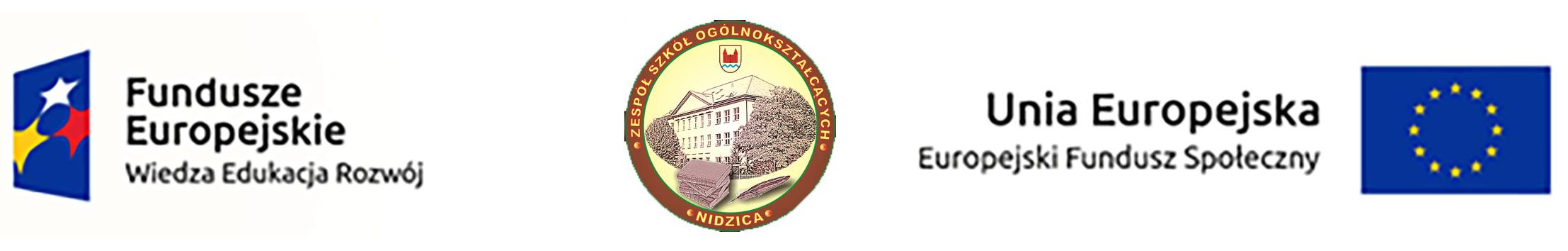 DZIAŁ: HYDROCARBONS - WĘGLOWODORYUNSATURATED HYDROCARBONS  (ANSATUREJTET HAJDROKARBENS) WĘGLOWODORY NIENASYCONEALKENE (ALKEJN) ALKENalkenes (alkejns) alkenyethene (etijn) etenpropene (propejn)  propenbutene (biutijn)  buten pentene (pentijn)  pentenhexene (heksijn)  heksen heptene (heptijn)  hepten octene (oten)  okten nonene (nonen)  nonen decene (desijn)  deken ALKYNE (ALKYN) ALKINalkynes (alkins) alkinyethyne (efajn) etynpropyne (projpyn)  propynbutyne (biutijn)  butyn pentyne (pentijn)  pentynhexyne (heksijn)  heksyn heptyne (heptajn)  heptyn octyne (oktyn)  oktyn nonyne (nonyn)  nonyn decyne (dysajn)  dekin addition reaction (edyszyn riakszyn) reakcja addycji elimination reaction (eliminejszyn riakszyn) reakcja eliminacjielectrophilic addition (elektrofilik edyszyn) addycja elektrofilowa nucleophilic addition (niukleofilik edyszyn) addycja nukleofilowa DZIAŁ: HYDROCARBONS - WĘGLOWODORYAROMATIC  HYDROCARBONS (AROMATIK HAJDROKARBENS) WĘGLOWODORY AROMATYCZNE benzene (benzejn) benzennaphthalene (naftalejn) naftalen toluene (toliuejn) toluen ,      methylbenzene (metylbenzejn) metylobezenxylene ( zalijn) ksylen electrophilic substitution reaction (elektrofilik sobstituszyn riakszyn ),  electrophilic aromatic substitution reakcja substytucji elektrofilowejordinariness of a carbon atom (ordinaries of e karbon atom) rzędowość atomu węglaCYCLIC HYDROCARBONS  (SAJKLIK HAJDROKARBENS) 	WĘGLOWODORY CYKLICZNE cycloalkanes  (sajkolalkejns)                cykloalkany cycloalkenes   (sajkolalkijns)               cykloalkenycycloalkynes    (sajkolalkine)               cykloalkinyTHE PHENOMENON OF ISOMERISM  (DZE FENOMENON OF AJZOMERIZM) ZJAWISKO IZOMERII isomer  (ajsyme)      izomermolecular formula  (molekiular formiula)         wzór sumarycznycondense/semi-structural formula  (kondens semi straktural formiula)    wzór grupowy - półstrukturalny structural formula   (straktural formiula)      wzór strukturalny constitutional (structural) isomerism (konstitiuszonal  straktural ajzomerizm)  izomeria konstytucyjna, strukturalna,chain (skeletal) isomerism  (czejn skeletl  ajzomerizm)     izomeria łańcuchowa  position isomerism (pozyszyn  ajzomerizm)      izomeria położenia, position isomerism (regioisomerism) (pozyszyn  ajzomerizm ridżioajzomerizm)  izomeria położenia podstawnika,  isomerism of binding position  (ajzomerizm of bajding pozyszyn) izomeria położenia wiązaniageometric (cis-trans) isomerism  (dzijometric cis-trans  ajzomerizm)   izomeria geometryczna cis - transfunctional group isomerism (fankszional griup ajzomerizm), metamerism (metamerizm)        izomeria grup funkcyjnych, metameria 